PERKEMBANGAN TEKANAN DARAH PADA LANSIA HIPERTENSI SETELAH MELAKSANAKAN SENAM HIPERTENSI DI WILAYAH KERJA PUSKESMAS DINOYO KOTA MALANG(Studi Kasus)KARYA TULIS ILMIAHALIFIA SEPTIARINIP17210171013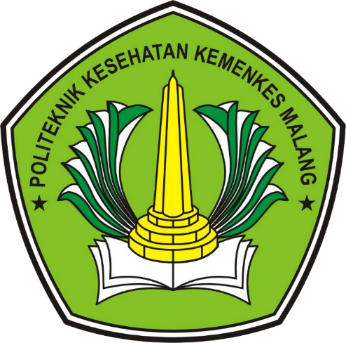 KEMENTERIAN KESEHATAN REPUBLIK INDONESIAPOLITEKNIK KESEHATAN KEMENKES MALANGJURUSAN KEPERAWATAN PRODI D-III KEPERAWATAN MALANG2020PERKEMBANGAN TEKANAN DARAH PADA LANSIA HIPERTENSI SETELAH MELAKSANAKAN SENAM HIPERTENSI DI WILAYAH KERJA PUSKESMAS DINOYO KOTA MALANG(Studi Kasus)Karya Tulis Ilmiah studi kasus ini disusun sebagai salah satu persyaratan menyelesaikan Program Pendidikan Diploma III Keperawatan di Program Studi Dimploma III Keperawatan Malang Jurusan Keperawatan Politeknik Kesehatan Kemenkes Malang ALIFIA SEPTIARINIP17210171013KEMENTRIAN KESEHATAN REPUBLIK INDONESIAPOLITEKNIK KESEHATAN KEMENKES MALANGJURUSAN KEPERAWATAN PRODI D-III KEPERAWATAN MALANG	2020